УКРАЇНАОДЕСЬКА ОБЛАСТЬПОДІЛЬСЬКА РАЙОННА ДЕРЖАВНА АДМІНІСТРАЦІЯ  РОЗПОРЯДЖЕННЯ25.04.2018                          м.Подільськ                          №   259/18Про відзначення 22-ї річниціКонституції УкраїниВідповідно до ст.22 Закону України «Про місцеві державні адміністрації», Указу Президента України від 28 березня 2018 року №91/2018 «Про відзначення 22-ї річниці Конституції України», з метою гідного відзначення у 2018 році 22-ї річниці Конституції України, формування високого рівня правової свідомості населення:1. Затвердити план заходів щодо відзначення 22-ї річниці Конституції України (додається).2. Керівникам структурних підрозділів та апарату районної державної адміністрації, рекомендувати Куяльницькій сільській раді організувати проведення заходів, присвячених 22-й річниці Конституції України та поінформувати відділ діловодства та роботи зі зверненнями громадян апарату районної державної адміністрації до 30 червня 2018 року про їх виконання.3. Відділу діловодства та роботи зі зверненнями громадян апарату районної державної адміністрації узагальнити матеріали про проведення заходів присвячених  22-й річниці Конституції України та поінформувати Управління організаційної роботи апарату Одеської обласної державної адміністрації до 5 липня 2018 року.4. Контроль за виконанням розпорядження залишаю за собою.Голова районної державної адміністрації                                                 Р.І.Пітак                                                                          ЗАТВЕРДЖЕНО                                                                        розпорядження голови                                                                              районної державної адміністрації                                                                        25.04.2018  №  259/18ПЛАН ЗАХОДІВщодо відзначення 22-ї річниці Конституції України1. Організувати та провести:1.1. урочисті заходи за участю керівництва, керівників структурних підрозділів районної державної адміністрації, керівників органів місцевого самоврядування району, громадськими об’єднаннями, громадськістю району;червень  2018                                         керівництво райдержадміністрації,                                                               керівництво Куяльницької сільської                                                               ради            1.2. покладання  квітів до пам’ятників і пам’ятних знаків видатним діячам державотворення;червень 2018 року                                керівництво райдержадміністрації                                                             керівництво Куяльницької сільської                                                               ради            1.3. у  навчальних закладах району: - святкові концерти, бесіди, педагогічні читання, виховні години, просвітницькі заходи присвячені 22-їй річниці Конституції України;         протягом травня-червня 2018 року           відділ   освіти райдержадміністрації;          відділ освіти Куяльницької сільської ради конкурси дитячих малюнків, плакатів на тему «Конституція незалежної України», «Основний Закон України» ;         протягом травня-червня 2018 року           відділ   освіти           райдержадміністрації;          відділ освіти Куяльницької сільської ради 1.4. інформаційно-просвітницькі та мистецькі заходи в закладах культури району, спрямовані на роз’яснення значення положень Конституції України в становленні демократичної держави, на формування культури та поваги до Основного Закону України (книжкові виставки, правові та інформаційні години, веб-інформації, дні права, святкові концерти);1.5. виставку архівних матеріалів-документів, друкованих видань присвячену 22-й річниці Конституції Україничервень   2018 року                                  архівний відділ райдержадміністрації.2. Забезпечити громадський порядок та безпеку  під час проведення заходів з нагоди 22-ої річниці Конституції України;червень 2018 року                                      Головний спеціаліст з питань                                                                    взаємодії з правоохоронними                                                                    органами, оборонної роботи,                                                                   запобігання та виявлення                                                                    корупції апарату РДА                                                                     Подільський ВП ГУНП в                                                                    Одеській області     3. Забезпечити широке висвітлення у районних засобах масової інформації та на веб-сайті районної державної адміністрації заходів із відзначення 22-ї річниці Конституції Україничервень 2018 року                                  сектор комунікацій з                                                                громадськістю                                                                райдержадміністрації   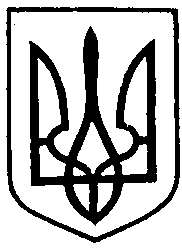 